OG Pacman7/29/18Theme: Mr. and Mrs. PacmanLocation: BAG Goals: have fun and get to know people from different TzrifimMaterials: Bandanna or long sleeve shirt to tie Soccer jerseys for ghosts Dum dums Paper + Markers = paper with points on it Activity:Everyone picks pairs with the exception of 4 kids who will be the ghosts Once they are in their pairs they will be tied together with the bandana or long sleeve, and become one “pacman or pac woman ” The 4 kids, the ghosts, and are trying to catch the pacman or pac woman. The ghosts will wear a soccer penny with pieces of paper that have points on them. Pacman and Pac Woman can only make right angle movements and straight lines.The pacman have to move together to collect as many dums dums as they can and run away from the ghosts. If a pacmen is caught by a ghost (aka they get out) they have to move their hands up like a clock and high five their partner (we will show them what we mean) and make a specific sound (which will also be demonstrated) and then the pair has to give 3 dums dums to the madrichim and then have to write down something they are looking forward to in 2nd session.During the game at any point the madrichot may make a specific sound (we will demonstrate the noise) and then this means that the pacman try to “eat” the ghosts. They do this by trying to catch a ghost and then by pulling off a piece of the paper from the soccer jersey that the ghost is wearing. In addition at any time the madrichim may pause and tell the chanichim that the bandana or long sleeve needs to be moved to a different spot and then the pair will move the bandana and travel this new wayThe pacmen pair keep the paper till the end of the round and redeem them so a winner can be announced at the end of the gamehttps://www.youtube.com/watch?v=npOpr7juN1Y 16 seconds is eat the ghose https://www.youtube.com/watch?v=-6DK0hQlhiI Start sound and demonstration of pacman dying https://www.google.com/url?sa=t&source=web&cd=1&ved=0ahUKEwiQhp2yh67cAhVkiOAKHelLADEQ3ywIKzAA&url=https%3A%2F%2Fwww.youtube.com%2Fwatch%3Fv%3DnpOpr7juN1Y&usg=AOvVaw1ZF3ncjAEfH368DMAXAclC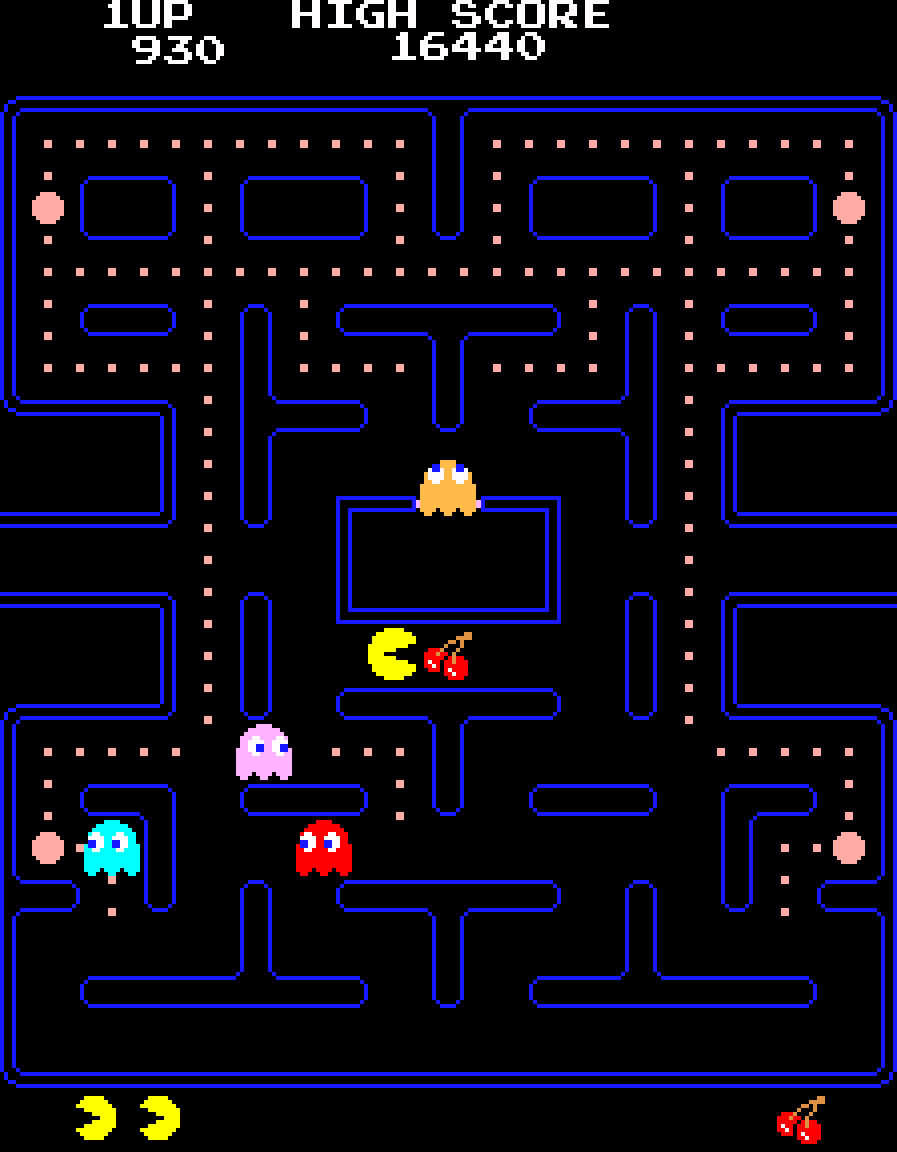 